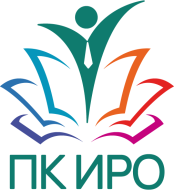 Государственное автономное учреждение дополнительного профессионального образования «Приморский краевой институт развития образования»(ГАУ ДПО ПК ИРО)ИНСТРУКТИВНО-МЕТОДИЧЕСКОЕ ПИСЬМО для учителей «О включении элементов финансовой грамотности в содержание учебного предмета «Обществознание» в образовательных организациях Приморского края. Владивосток, 2021Введение      	В соответствие с Указом президента РФ «О национальных целях развития Российской Федерации на период до 2030 года», приоритетной целью государственной образовательной политики является «вхождение Российской Федерации в число десяти ведущих стран мира по качеству общего образования».      Для того, чтобы обеспечить конкурентоспособность современного российского образования нужно сохранить лидирующие позиций РФ в международном исследовании качества чтения и понимания текстов PIRLS, в международном исследовании качества математического и естественнонаучного образования TIMSS и повысить уровень функциональной грамотности в международном исследовании PISA.        Особое внимание при этом уделяется формированию основ функциональной финансовой грамотности обучающихся образовательных организаций, так как согласно Распоряжению Правительства РФ от 25.09.2017 № 2039-р «Об утверждении Стратегии повышения финансовой грамотности в Российской Федерации на 2017 - 2023 годы», целью государственной политики является создание основ для формирования финансово грамотного поведения населения как необходимого условия повышения уровня и качества жизни граждан.         В ближайшем будущем именно нынешним школьникам предстоит развивать и совершенствовать финансовую систему страны, стать основными клиентами финансовых институтов.          Изучение основ финансовой грамотности может быть реализовано в следующих формах:- учебного предмета (часть примерного учебного плана, формируемая участниками образовательных отношений);-тематических модулей в содержании учебного предмета «Обществознание» 6–9 классы, «Обществознание», «Экономика» 10–11 классы;- отдельных тем в различных учебных предметах;- элективных курсов;- во внеурочной деятельности (факультативы, кружки, клубы и т. п.).         Новый ФГОС основного общего образования, утвержденный приказом Минпросвещения России от 31.05.2021 г. № 287, закрепляет изучение финансовой грамотности в образовательных организациях.        В основной школе элементы финансовой грамотности войдут в преподавание таких обязательных учебных предметов как обществознание, математика и география.        Данное инструктивно-методическое письмо подготовлено для образовательных организаций Приморского края с целью разъяснения положений нового ФГОС основного общего образования касающихся включения элементов финансовой грамотности в содержание учебного предмета «Обществознание», предоставления информации по образовательным ресурсам для преподавания финансовой грамотности.Элементы финансовой грамотности в учебном предмете «Обществознание» по ФГОС ООО.           45.6. Предметные результаты по предметной области   «Общественно-научные предметы» должны обеспечивать:            45.6.2. По учебному предмету "Обществознание"                                      13) умение оценивать собственные поступки и поведение других людей с точки зрения их соответствия моральным, правовым и иным видам социальных норм, экономической рациональности (включая вопросы, связанные с личными финансами и предпринимательской деятельностью, для оценки рисков осуществления финансовых мошенничеств, применения недобросовестных практик); осознание неприемлемости всех форм антиобщественного поведения;        14) приобретение опыта использования полученных знаний, включая основы финансовой грамотности, в практической (включая выполнение проектов индивидуально и в группе) деятельности, в повседневной жизни для реализации и защиты прав человека и гражданина, прав потребителя (в том числе потребителя финансовых услуг) и осознанного выполнения гражданских обязанностей; для анализа потребления домашнего хозяйства; для составления личного финансового плана; для выбора профессии и оценки собственных перспектив в профессиональной сфере; для опыта публичного представления результатов своей деятельности в соответствии с темой и ситуацией общения, особенностями аудитории и регламентом;     15) приобретение опыта самостоятельного заполнения формы (в том числе электронной) и составления простейших документов (заявления, обращения, декларации, доверенности, личного финансового плана, резюме);Включение предметного содержания Учебно-методические комплекты и электронные образовательные ресурсы по финансовой грамотности.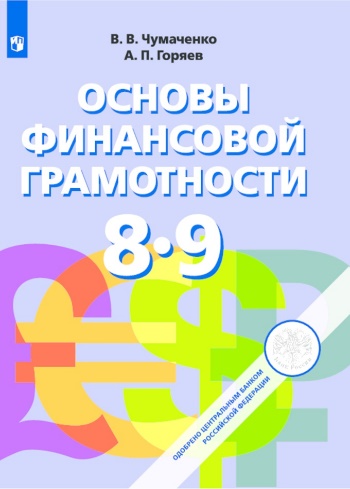 1.УМК «Основы финансовой грамотности» (8-9 кл.). Учебно-методический комплект «Основы финансовой грамотности» является составной частью учебно-методического комплекта по курсам «Обществознание» и «Экономика». Пособие содержит методические рекомендации по организации и проведению уроков. УМК  прошел предварительную экспертизу в Российской академии образования и может быть использован в образовательной программе среднего общего образования (10-11 класс).             УМК простым и ясным языком освещает вопросы:      Личное финансовое планирование, расходы и доходы семьи                    Как сохранить и приумножить сбережения        Кредитование и возможные риски        Мобильные платежи и защита от мошенников        Страхование        Налоги   Пенсия        Защита от финансовых махинацийУМК «Финансовая грамотность. Современный мир» (8–9 кл.) отражает изменения, происходящие во всех сферах общества. Особо динамичными являются области науки, техники, технологий производства и оказания различных услуг, что вынуждает современного человека следовать за этими изменениями, быть активным, хорошо ориентироваться в большом потоке информации, осваивать различные не только профессиональные, но и повседневные бытовые технологии. Эти тенденции также отражаются на области личных финансов современной семьи, в том числе современного подростка. 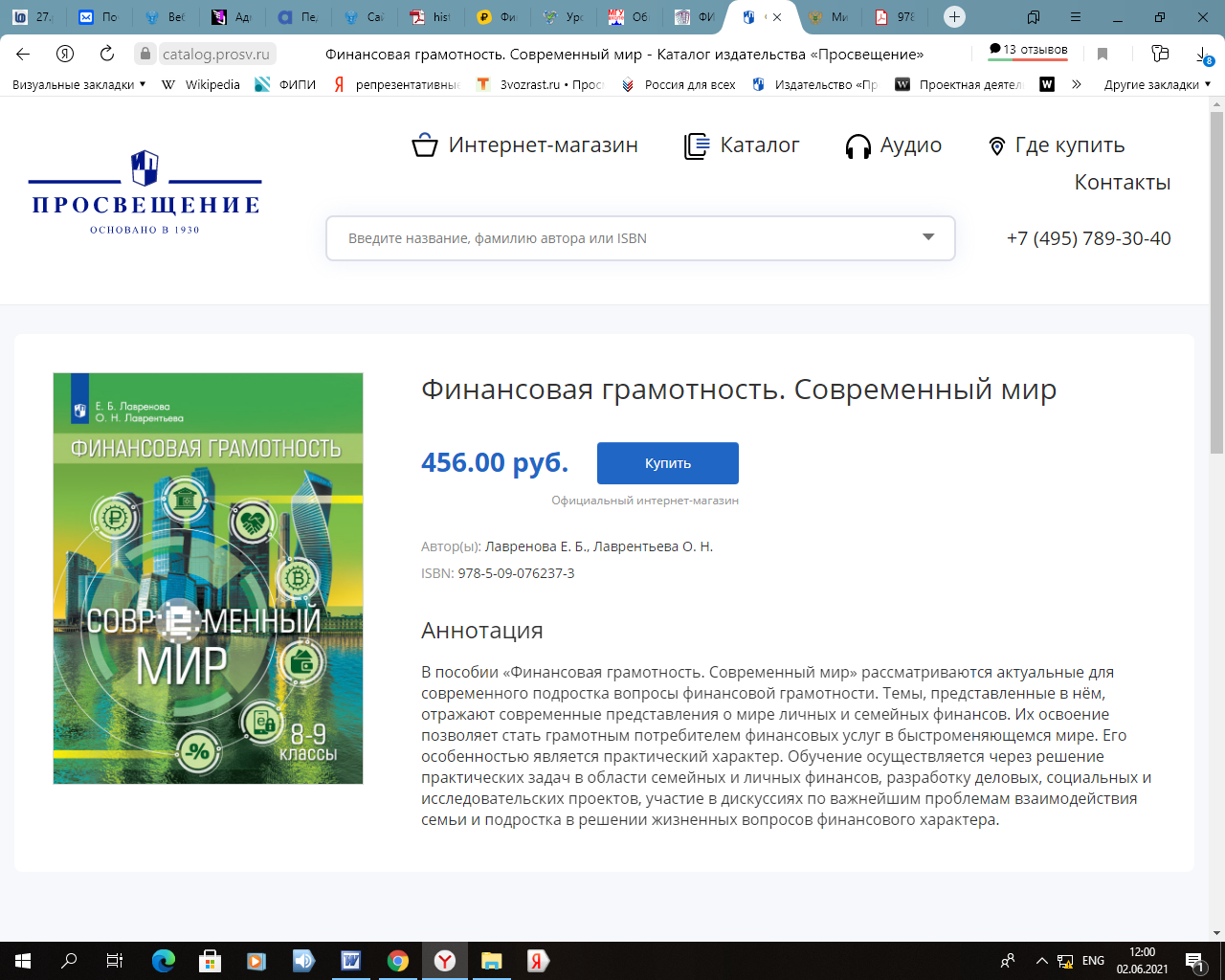 3. УМК «Финансовая грамотность. Цифровой мир» (10–11 кл.) отражает современные тенденции развития образования, имеет тесные межпредметные связи  с курсами обществознания, истории, географии, математики, направлен на формирование универсальных учебных действий, обеспечивающих развитие познавательных и коммуникативных способностей учащихся 10–11 классов.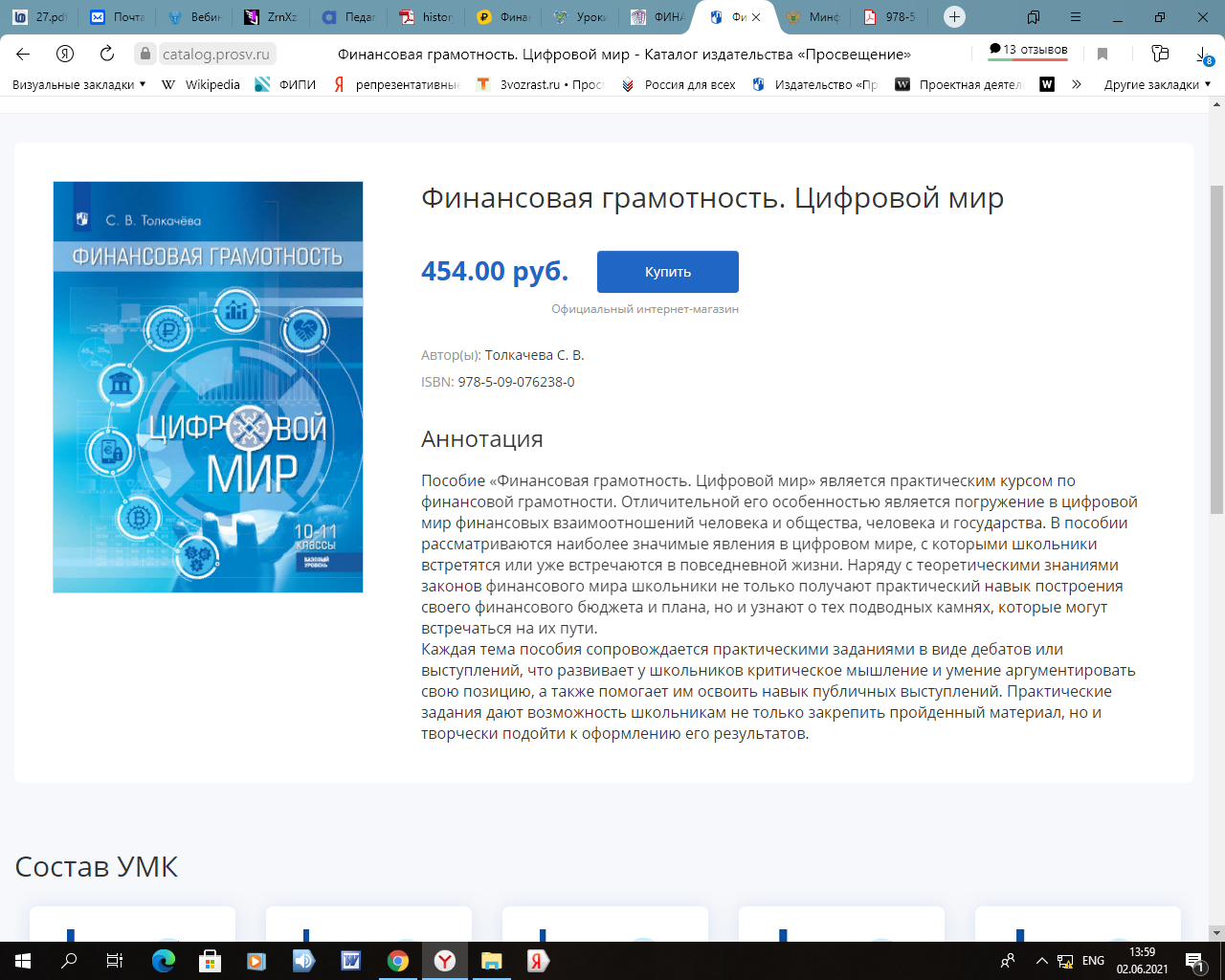 Пособие современное, написано доступно, интересно, практико-ориентированное позволяет с помощью QR-кодов, расположенных на страницах учебника, осуществлять переходы на различные информационные ресурсы по темам курса, что значительно расширяет образовательное поле, актуализирует информацию, которая постоянно обновляется. На ресурсах, ссылки на которые используются в пособии, можно найти различые формы визуализации, что будет способствовать повышению мотивации старшеклассников к изучению ФГ.   Финансовая грамотность. Сборник эталонных заданий. Пособие предназначено для формирования и оценки финансовой грамотности, которая является частью функциональной грамотности и изучается в международном сравнительном                  исследовании  PISA.
Рекомендуется к использованию в обучающих целях педагогами на уроках и во внеурочной деятельности, а также администрацией школы для организации внутришкольного мониторинга функциональной грамотности учащихся 10-13 лет.
                                                                                               Структура пособия:
Пособие содержит обращение к учащемуся 10-13 лет, разъясняющее характер и назначение предлагаемых заданий. Первая часть пособия предназначена для школьников 10-12 лет, вторая часть – для школьников                                12-13 лет.
                                                                                       В пособии содержатся:
* обучающие задания с комментированными ответами и разъяснением основных подходов к оценке выполнения;
* задания для самостоятельной работы с самооцениванием и ситуации для самостоятельного составления заданий с последующим решением в группе одноклассников;
* ответы к заданиям для самостоятельной работы;
* измерительные материалы.

Чему научит данное пособие:
* Оценивать финансовую проблему.
* Принимать эффективные решения в разнообразных финансовых ситуациях.
* Рассуждать о жизненной ситуации, о действующих в ней людях, действиях и решениях этих людей.
* Находить нужную информацию в предложенных описаниях и анализировать её.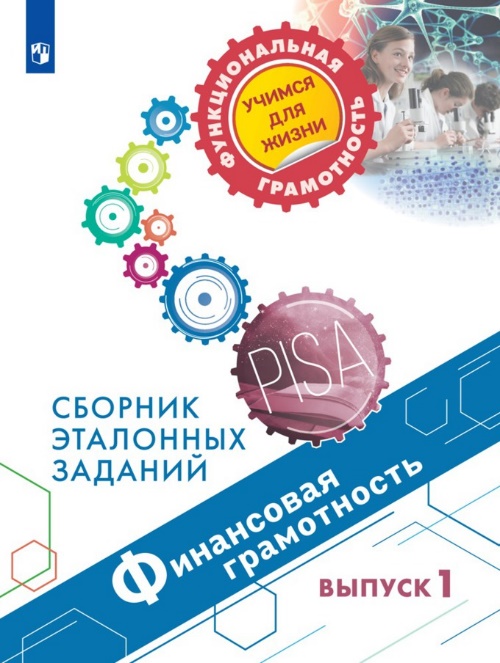 Таблица 2. «Сайты, на которых представлены образовательные и просветительские продукты по финансовой грамотности»ПОДГОТОВЛЕНОдоцент кафедры акмеологии и социально-гуманитарного образованияВ.В. Балицкая КлассРазделы финансовой грамотностиУМК «Обществознание» Боголюбов Л. Н. и др.УМК «Обществознание» «Сферы»6Человек и государство Человеческий капиталГлава 2.Человек и его деятельностьГлава 2.Сферы общественной жизни7Человек и государство Личное финансовое планирование и семейный бюджетГлава 1. Мы живём в обществеГлава 2,4,58Современные деньги и операции с ними. Услуги финансовых организаций (кредитование, сбережение, инвестирование)Глава 4. ЭкономикаГлава 1,29Человек и государствоГлава 2.Гражданин и государство.Глава 1. Политическая жизнь общества10Человек и государство.      Личное финансовое планирование и семейный бюджетГлава 3.п.24 Правовые основы предпринимательской деятельности  Глава 3,4.11Человек и государство Личное финансовое планирование и семейный бюджетГлава 1. п. 5. Фирма в экономике.                      п.8. Финансовая политика государства.                    п.9. Занятость и безработицаНазвание ресурса и адресЧто представленоКто создал и в рамках какой деятельностиНаличие экспертизыФедеральные ресурсыФедеральные ресурсыФедеральные ресурсыФедеральные ресурсыПортал «Дружи с финансами» https://vashifinanc y.ru/Большинство образовательных и просветительских ресурсов, созданных в рамках Проекта.Минфин России в рамках проекта по повышению финансовой грамотности.Экспертизе подлежат все просветительские и образовательные продукты, программы и ресурсыПросветительски й портал«ХочуМогуЗнаю»https://хочумогузнаю.рфМатериалы сайта содержат информацию о правах потребителей финансовых услуг, законодательную базу, интерактивные материалы для самостоятельного изучения правил пользования такимиМинфин России в рамках проекта по повышению финансовой грамотности; при участии Роспотребнадзора.Экспертизе подлежат все просветительские и образовательные продукты, программы и ресурсыуслугамиСайт Федерального методического центра по финансовой грамотности системы общего и среднего профессионально го образования. https://fmc.hse.ru/.Вся информация и материалы для Педагогов, которые внедряют программы повышения финансовой грамотности в свою деятельность.НИУ ВШЭ по заказу Минфина РоссииЭкспертизе подлежат все просветительские и образовательные продукты, программы и ресурсыФедеральный сетевой методический центрhttps://fingra mota.econ.msu.ru/Вся информация и материалы для Преподавателей вузов, которые внедряют программы повышения финансовой грамотности в свою деятельность.Экономический факультет МГУ им. М.В.Ломоносова по заказу Минфина России.Экспертизе подлежат все просветительские и образовательные продукты, программы и ресурсыОфициальный сайтВсероссийского чемпионата по ФГ и Школе вожатых https://fincup.ru/ , раздел «Библиотека чемпионата»; «Библиотека школы вожатых»Учебно-методические материалы по Чемпионату по ФГ и Школе вожатых.ООО «Кейс-игра» по заказу Минфина РоссииЭкспертизе подлежат все просветительские и образовательные продукты, программы и ресурсыСайт Национального центра финансовой грамотности http://ncfg.ru/Информация по неделям финансовой грамотности детей и молодежи, Неделям Сбережения, работе со взрослым населением, библиотеками и пр.НЦФГ — один из ключевых партнеров Минфина России по Проекту, большинство представленных программ повышения ФГ выполнены по заказу Минфина России.Экспертизе подлежат все просветительские и образовательные продукты и программы, в которых указано, что выполнено по заказу Минфина РоссииОбразовательные продукты ПАКК: https://edu.pacc.ru/Просветительские и образовательные продукты и материалы по ФГЗАО ПАКК - один из ключевых партнеров Минфина России по Проекту, большинство представленных программ и ресурсов для повышения ФГ выполнены по заказу Минфина России.Экспертизе подлежат все просветительские и образовательные продукты и программы, в которых указано, что выполнено по заказу Минфина РоссииТесты для оценки уровня финансовой грамотности http://finance.instra o.ru/fin/Инструментарий определения уровня сформированности функциональной финансовой грамотности для учащихся 4-ого и 9ого классов.ФГБНУ ИСРОРАО по заказу Минфина РоссииЭкспертиза Минфина РоссииСетевой комплекс информационног о взаимодействия субъектов Российской Федерации в проекте «Монито ринг формирования функциональной грамотности учащихся»: http://skiv.instrao.r и/ Информация по мониторингу функциональной грамотности, в том числе финансовойРАО по заказу Минпросвещения РоссииФГБНУ ИСРО — научная организация, выполнет задание по заказу Минпросвещения России